lettres en cavale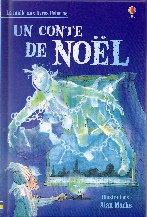 lettres en cavalelettres en cavalelettres en cavalelettres en cavalelettres en cavale__crooge__arley__ob__oëltr__vailleaim__fantô__eM__rleyt__oisenvo__erécou__ed__tScr__ __ge__antômeam__sN__ëlf__ancées__ul__antômeNoë__Fre____misman__eB__bfantô__e__oëlT__mm__rt__croogeh__mmeScroo__eTi__m__tinNoë__bo__ __eai__e